Forces of Nature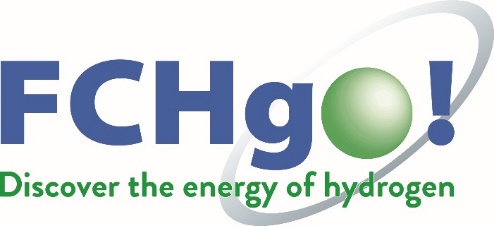 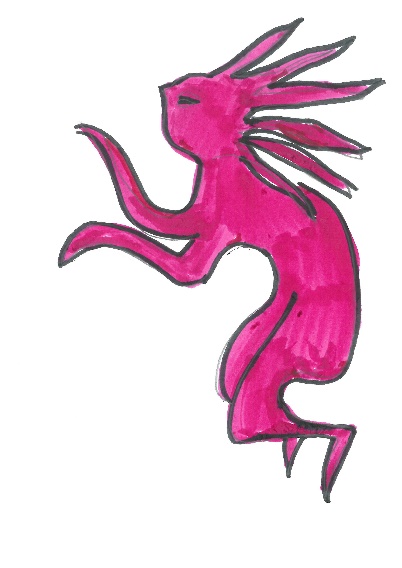 electricity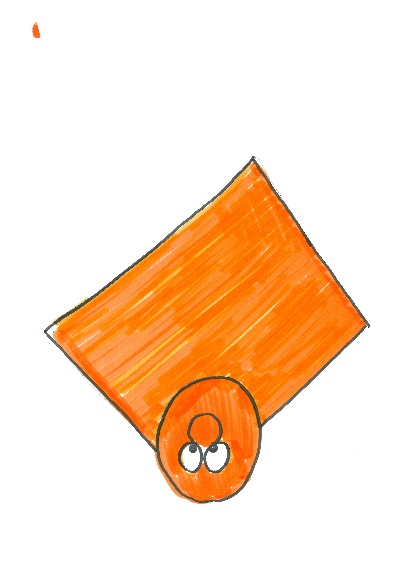 copper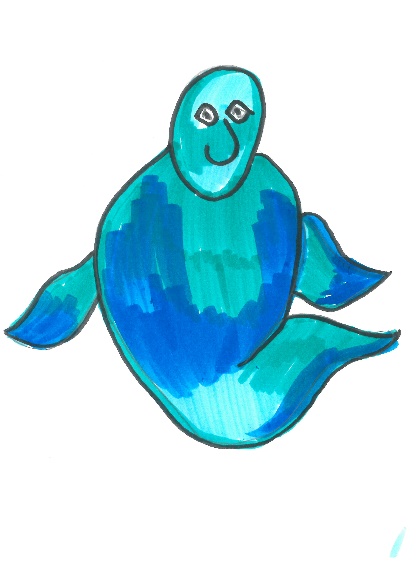 water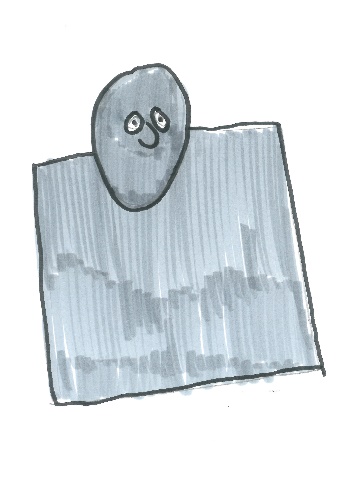 zinc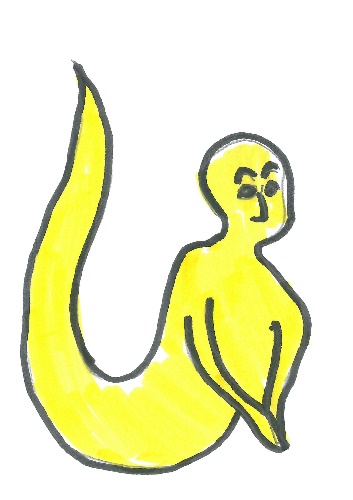 light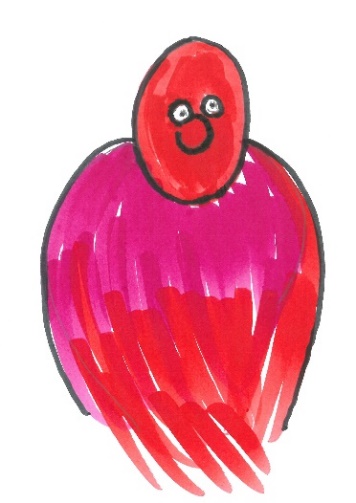 oxygen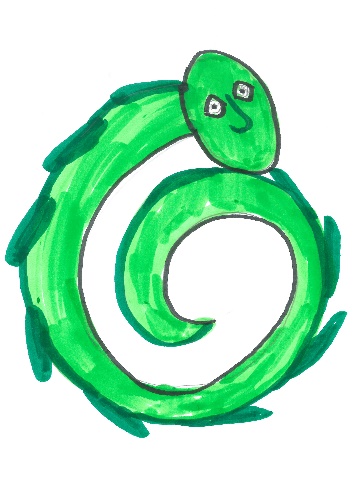 rotation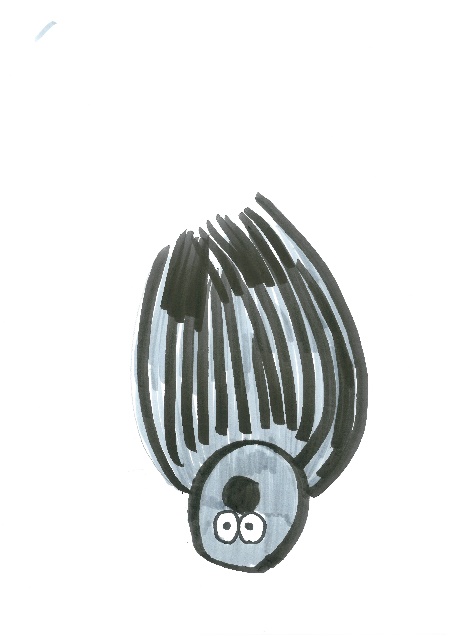 hydrogen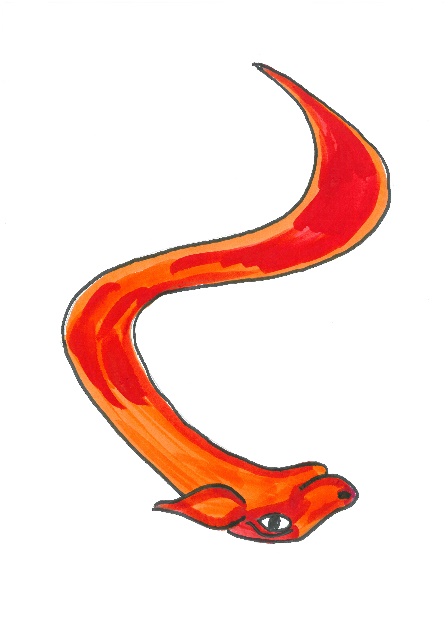 heat